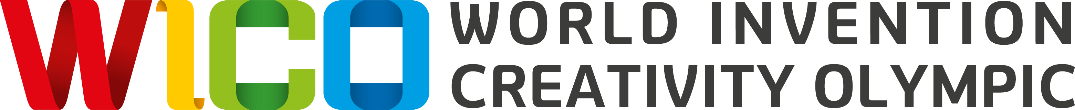 Application FormSend to here: E-mail / Lee37895661@gmail.comDate : 2024, _________________* COUNTRY* COUNTRYTeam Leder* INVENTOR& Participant * INVENTOR& Participant NAMENAMESCHOOL / COMPANY NAME* INVENTOR& Participant * INVENTOR& Participant 1. 1. * INVENTOR& Participant * INVENTOR& Participant 2.2.* INVENTOR& Participant * INVENTOR& Participant 3.3.* INVENTOR& Participant * INVENTOR& Participant 4.4.* INVENTOR& Participant * INVENTOR& Participant 5.5.* INVENTOR& Participant * INVENTOR& Participant Write the correct English name and affiliation name / Up to 5 PeopleWrite the correct English name and affiliation name / Up to 5 PeopleWrite the correct English name and affiliation name / Up to 5 PeoplerepresentativeContact ParticipantNamerepresentativeContact ParticipantTelrepresentativeContact ParticipantE-mailrepresentativeContact ParticipantCITY*Name of Invention*Abstract Of Invention & Photo of Invention